09.08.2023В Красноярске прошло первое в Сибири обучение предпринимателей от WildberriesПредставители одной из крупнейших онлайн-платформ России провели для красноярских предпринимателей и самозанятых круглый стол, а также обучающий семинар. Мероприятия, которые посетили около 70 человек, прошли на базе регионального центра «Мой бизнес». На круглом столе в режиме живого диалога предприниматели обсудили вопросы, которые больше всего волнуют деловое комьюнити. В итоге была сформирована рабочая группа, которая в дальнейшем станет посредником между торговой площадкой и продавцами из региона. «Наша компания давно реализует товары через Wildberries. Мы размещаем на маркетплейсе мебельную продукцию и для нас актуально было поговорить про проблемы хранения и доставки крупногабаритных товаров. Сегодня нам удалось поучаствовать в диалоге не просто с представителями компании, но с людьми, принимающими решения – это очень важно. Круглый стол превратился в живую обратную связь, которая позволила нам обсудить проблемы глобального уровня», – рассказал руководитель компании «Русский профиль», представитель «Опоры России» Сергей Петров.  «За первые шесть месяцев 2023 года продажи предпринимателей из Красноярского края на нашей платформе выросли на 165% до 5,7 млрд рублей. Всего на территории Красноярского края у нас зарегистрировано 8,5 тысяч предпринимателей. И мы видим необходимость помочь, объяснить или подсказать, что сделать чтобы увеличить свои продажи и стать более активным и популярным на платформе. Красноярск первый город в Сибири, который мы посетили, мы видим большую заинтересованность предпринимателей, это не последний наш визит», – отметила директор по развитию сервисов Wildberries Кристина Спирёва. В ходе обучающего блока предприниматели узнали об особенностях регистрации на маркетплейсе и правилах работы, о создании карточки товара и поставке, продвижении товаров на этой торговой площадке.Заместитель руководителя агентства развития малого и среднего предпринимательства Красноярского края Сергей Демешко: «Очень важно получать информацию из первых уст для того, чтобы разобраться во всех тонкостях торговли на маркетплейсах и получать прибыль. Организация обучающих мероприятий – одно из приоритетных направлений поддержки предпринимателей. Мы планируем его развивать и усиливать. Тем не менее, уже сейчас бизнес может воспользоваться льготной услугой по регистрации и продвижению на маркетплейсах, как российских, так и зарубежных. Такая поддержка в центре «Мой бизнес» оказывается по нацпроектам «Малое и среднее предпринимательство» и «Международная кооперация и экспорт». Посмотреть расписание обучающих мероприятий для предпринимателей и самозанятых, а также узнать больше о мерах господдержки в регионе можно на сайте мойбизнес-24.рф или по телефону 8-800-234-0-124.  Дополнительная информация для СМИ: + 7 (391) 205-44-32 (доб. 043), пресс-служба центра «Мой бизнес».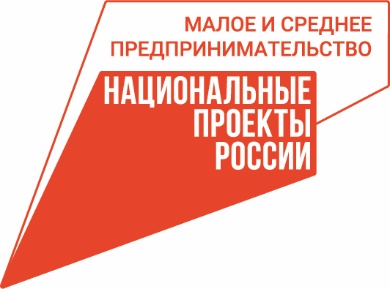 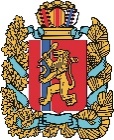 АГЕНТСТВО РАЗВИТИЯ МАЛОГО И СРЕДНЕГО ПРЕДПРИНИМАТЕЛЬСТВАКРАСНОЯРСКОГО КРАЯ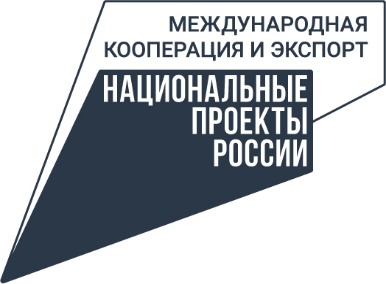 